Anerkennungsvereinbarung

Auslandsstudium
Eine Anerkennung der Prüfungsleistung ist nicht möglich, wenn für die unten aufgeführte Prüfung bereits ein Prüfungsversuch oder ein Rücktritt aus triftigem Grund vorliegt!Vor dem Auslandsstudium:Die oben genannte Lehrveranstaltung (und die damit verbundene Prüfung) wurde hinsichtlich der inhaltlichen Vergleichbarkeit überprüft und es wurde festgestellt, dass kein wesentlicher inhaltlicher Unterschied besteht.	inhaltlicher Vorbehalt: diese Feststellung steht unter dem Vorbehalt einer endgültigen Überprüfung bei Vorlage des „Transcript of Records“ sowie weiterer Lehrveranstaltungsunterlagen nach Abschluss der Prüfung.	(bitte ggf. ankreuzen)					Aufhebung Vorbehalt (nach Rückkehr):___________________________________			__________________________________Datum,    Unterschrift Prüfer/-in,    Stempel				Datum,    Unterschrift Prüfer/-in,    StempelDie oben genannte Lehrveranstaltung (und die damit verbundene Prüfung) wurde hinsichtlich Umfang und Anforderungen überprüft und es wurde festgestellt, dass kein wesentlicher Unterschied besteht. ___________________________________Datum,    Unterschrift Geschäftsstelle des PA,    StempelNach dem Auslandsstudium:Im Falle des inhaltlichen Vorbehalts ist diese Vereinbarung dem Prüfer vorzulegen und nach Prüfung erneut abzuzeichnen. Sofern die inhaltliche Prüfung keinen Vorbehalt ergeben hat bzw. dieser aufgehoben wurde, ist die Anerkennung der Prüfungsleistung direkt über die Geschäftsstelle des Prüfungsausschusses zu beantragen. Der Antrag auf Anerkennung wird durch das Einreichen der Dokumente (diese Anerkennungsvereinbarung, das „Transcript of Records“ (Original und Kopie), die Notenumrechnung des Referat Internationales, die Unterlagen zum Lehrinhalt, die dieser Vereinbarung zugrunde liegen, sowie eine aktuelle Studienbescheinigung) in der Geschäftsstelle des Prüfungsausschusses gestellt.Antrag: Hiermit beantrage ich verbindlich die Anerkennung der oben genannten Lehrveranstaltung. ___________________________________Datum,    Unterschrift der/s StudierendenIn der Geschäftsstelle auszufüllen:
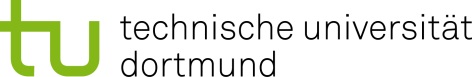 Fakultät WirtschaftswissenschaftenName:Vorname:Matrikel-Nr.:BA / MA: WiWi Bachelor Studienrichtung / WiWi Master Studienprofil:WiWi Bachelor Studienrichtung / WiWi Master Studienprofil:WiWi Bachelor Studienrichtung / WiWi Master Studienprofil:EU-Programm (Erasmus)EU-Programm (Erasmus)Internat. / nat. Programm  Internat. / nat. Programm  Internat. / nat. Programm  Kein Programm / selbst org.Kein Programm / selbst org.Hochschule / Land:Zeitraum:Lehrveranstaltung:SWS / Credits:             /              /              / BA / MA:Prüfungsform:Modul:Lehrveranstaltung:ECTS:EingangLV-NrNoteStudiumAnerkennungDatum/Unterschrift